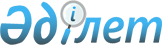 Ақсу қаласы Алғабас ауылдық округінің Айнакөл ауылының кейбір көшелерін қайта атау туралыПавлодар облысы Ақсу қаласы Алғабас ауылдық округі әкімінің 2020 жылғы 13 наурыздағы № 1-03/02 шешімі. Павлодар облысының Әділет департаментінде 2020 жылғы 26 наурызда № 6770 болып тіркелді
      Қазақстан Республикасының 1993 жылғы 8 желтоқсандағы "Қазақстан Республикасының әкімшілік-аумақтық құрылысы туралы" Заңының 14-бабы 4) тармақшасына, Қазақстан Республикасының 2001 жылғы 23 қаңтардағы "Қазақстан Республикасындағы жергілікті мемлекеттік басқару және өзін-өзі басқару туралы" Заңының 35-бабы 2-тармағына сәйкес, Алғабас ауылдық округінің Айнакөл ауылы тұрғындарының пікірін ескере отырып және 2019 жылғы 13 желтоқсандағы облыстық ономастика комиссиясының қорытындысы негізінде, Алғабас ауылдық округінің әкімі ШЕШІМ ҚАБЫЛДАДЫ:
      1. Ақсу қаласы Алғабас ауылдық округінің Айнакөл ауылындағы келесі көшелері:
      "Луговая" көшесі "Жағалау" көшесі болып;
      "Мир" көшесі "Бейбітшілік" көшесі болып;
      "Советов" көшесі "Достық" көшесі болып;
      "Степная" көшесі "Сарыарқа" көшесі болып;
      "Строителей" көшесі "Мұхтар Әуезов" көшесі болып;
      "Школьная" көшесі "Бірлік" көшесі болып қайта аталсын.
      2. Осы шешімнің орындалуын бақылауды өзіме қалдырамын.
      3. Осы шешім оның алғашқы ресми жарияланған күнінен кейін күнтізбелік он күн өткен соң қолданысқа енгізіледі.
					© 2012. Қазақстан Республикасы Әділет министрлігінің «Қазақстан Республикасының Заңнама және құқықтық ақпарат институты» ШЖҚ РМК
				
      Алғабас ауылдық округінің әкімі 

М. Валитов
